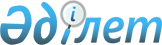 Об утверждении регламента электронной государственной услуги "Учет иностранных средств массовой информации, распространяемых на территории области"
					
			Утративший силу
			
			
		
					Постановление акимата Северо-Казахстанской области от 24 августа 2012 года N 231. Зарегистрировано Департаментом юстиции Северо-Казахстанской области 7 сентября 2012 года N 1830. Утратило силу - постановлением акимата Северо-Казахстанской области от 24 декабря 2012 года N 369      Сноска. Утратило силу - постановлением акимата Северо-Казахстанской области от 24.12.2012 N 369      В соответствии с пунктом 2 статьи 27 Закона Республики Казахстан от 23 января 2001 года № 148 «О местном государственном управлении и самоуправлении в Республике Казахстан», пунктом 4 статьи 9-1 Закона Республики Казахстан от 27 ноября 2000 года "Об административных процедурах" акимат Северо-Казахстанской области ПОСТАНОВЛЯЕТ:



      1. Утвердить прилагаемый регламент электронной государственной услуги "Учет иностранных средств массовой информации, распространяемых на территории области".



      2. Контроль за исполнением настоящего постановления возложить на курирующего заместителя акима области.



      3. Настоящее постановление вводится в действие по истечении десяти календарных дней после дня его первого официального опубликования.      Аким области                               С. Билялов      СОГЛАСОВАНО:      Министр транспорта

      и коммуникаций

      Республики Казахстан                       А. Жумагалиев

      24 августа 2012 года

Утверждено

постановлением акимата

Северо-Казахстанской области

24 августа 2012 года N 231 

Регламент электронной государственной услуги "Учет иностранных

средств массовой информации, распространяемых на территории

Северо-Казахстанской области" 

1. Общие положения

      1. Электронная государственная услуга оказывается Управлением внутренней политики Северо-Казахстанской области, а также на альтернативной основе через центры обслуживания населения (далее - Центр) и веб-портал "электронного правительства" по адресу: www.e.gov.kz(далее - портал), при условии наличия у получателя электронно-цифровой подписи.



      2. Настоящий регламент государственной услуги оказывается на основании стандарта государственных услуг «Учет иностранных периодических печатных изданий, распространяемых на территории области, города республиканского значения, столицы», утвержденной постановлением Правительства Республики Казахстан от 30 декабря 2009 года № 2315 «Об утверждении стандартов государственных услуг в области информации и архивного дела» (далее – Стандарт).



      3. Степень автоматизации электронной государственной услуги: частично автоматизированная(электронная государственная услуга, содержащая медиа-разрывы).



      4. Вид оказания электронной государственной услуги: транзакционная.



      5. Понятия и сокращения, используемые в настоящем регламенте:



      1) веб-портал "электронного правительства" - информационная система, представляющая собой единое окно доступа ко всей консолидированной правительственной информации, включая нормативную правовую базу, и к электронным государственным услугам (далее - ПЭП);



      2) ИС МИО - информационная система местных исполнительных органов/информационная система «Региональный шлюз, как подсистема шлюза «электронного правительства» Республики Казахстан, в части автоматизированного рабочего места сотрудника местного исполнительного органа);



      3) информационная система центров обслуживания населения – информационная система, предоставляющая единую точку доступа к

государственным услугам и электронным информационным ресурсам государственных органов задействованных в процессах оказания государственных услуг (далее – ИС ЦОН);



      4) информационная система - система, предназначенная для хранения, обработки, поиска, распространения, передачи и предоставления информации с применением аппаратно-программного комплекса (далее - ИС);



      5) индивидуальный идентификационный номер - уникальный номер, формируемый для физического лица, в том числе индивидуального предпринимателя, осуществляющего деятельность в виде личного предпринимательства (далее - ИИН);



      6) бизнес-идентификационный номер – уникальный номер, формируемый для юридического лица (филиала и представительства) и индивидуального предпринимателя, осуществляющего деятельность в виде совместного предпринимательства (далее – БИН);



      7) пользователь - субъект, обращающийся к информационной системе за получением необходимых ему электронных информационных ресурсов и пользующийся ими;



      8) транзакционная услуга - услуга по предоставлению пользователям электронных информационных ресурсов, требующая взаимного обмена информацией с применением электронной цифровой подписи;



      9) электронная цифровая подпись — набор электронных цифровых символов, созданный средствами электронной цифровой подписи и подтверждающий достоверность электронного документа, его принадлежность и неизменность содержания (далее - ЭЦП);



      10) электронный документ - документ, в котором информация представлена в электронно-цифровой форме и удостоверена посредством электронной цифровой подписи;



      11) электронная государственная услуга - государственная услуга, оказываемая в электронной форме с применением информационных технологий;



      12) электронная справка – справка об учете иностранных средств массовой информации (далее - е-справка);



      13) МИО - местные исполнительные органы.



      14) шлюз «электронного правительства» - информационная система, предназначенная для интеграции информационных систем «электронного правительства» в рамках реализации электронных услуг (далее - ШЭП);



      15) Региональный шлюз «электронного правительства» - информационная система, обеспечивающая информационное взаимодействие между внутренними системами/подсистемами МИО и внешними информационными системами, участвующими в процессе оказания электронных услуг МИО (далее – РШЭП);



      16) ИС НУЦ - информационной системы Национального удостоверяющего центра Республики Казахстан;



      17) структурно-функциональные единицы – перечень структурных подразделений государственных органов, государственных учреждений или иных организаций, которые участвуют в процессе оказания электронной государственной услуги (далее – СФЕ); 

2. Порядок деятельности услугодателя по оказанию электронной государственной услуги;       

6. Пошаговые действия и решения услугодателя через МИО

приведены в приложении 4 к настоящему Регламенту(диаграмма функционального взаимодействия при оказании частично автоматизированной электронной государственной услуги):



      1) потребитель должен обратиться в МИО для получения услуги имея при себе заявление и оригиналы необходимых документов. Проверка подлинности заявления и документов потребителя сотрудником МИО;



      2) процесс 1 – процесс ввода сотрудником МИО ИИН и пароля (процесс авторизации) в ИС МИО для оказания электронной государственной услуги;



      3) условие 1 - проверка в ИС МИО подлинности данных о зарегистрированном сотруднике МИО через ИИН и пароль;



      4) процесс 2 - формирование сообщения об отказе в авторизации в ИС МИО в связи с имеющими нарушениями в данных сотрудника МИО;



      5) процесс 3 - выбор сотрудником МИО услуги, указанной в настоящем Регламенте, вывод на экран формы запроса для оказания услуги и заполнение формы (ввод данных и для физических лиц, прикрепление сканированной копии документа, подтверждающего право на занятие предпринимательской деятельностью) с учетом ее структуры и форматных требований;



      6) процесс 4 - подписание посредством ЭЦП сотрудника МИО заполненной формы (введенных данных и для физических лиц, прикрепленного сканированного документа, подтверждающего право на занятие предпринимательской деятельностью) запроса на оказание электронной государственной услуги;



      7) условие 2 – проверка соответствия идентификационных данных (между ИИН, указанным в запросе и ИИН, указанным в регистрационном свидетельстве ЭЦП), срока действия регистрационного свидетельства ЭЦП и отсутствия в списке отозванных (аннулированных) регистрационных свидетельств ИС МИО;



      8) процесс 5 - формирование сообщения об отказе в запрашиваемой электронной государственной услуге в связи с не подтверждением подлинности ЭЦП сотрудника МИО;



      9) процесс 6 – обработка электронной государственной услуги сотрудником МИО;



      10) процесс 7 – формирование сотрудником МИО результата оказания электронной государственной услуги (справка об учете иностранных СМИ, распространяемых на территории (области, города), либо мотивированный отказ об учете иностранного СМИ). Электронный документ формируется с использованием ЭЦП сотрудника МИО;



      11) процесс 8 – выдача сотрудником МИО нарочно или посредством отправки на электронную почту потребителя результата электронной государственной услуги.



      7. Пошаговые действия и решения услугодателя через Центр приведены в приложении 3 к настоящему Регламенту(диаграмма функционального взаимодействия при оказании частично автоматизированной электронной государственной услуги):



      1) процесс 1 - процесс авторизации оператора ЦОН на ИС ЦОН для оказания электронной государственной услуги;



      2) условие 1 - проверка на ИС ЦОН подлинности данных о зарегистрированном операторе через ИИН и пароль, либо ЭЦП;



      3) процесс 2 - формирование сообщения об отказе в авторизации на ИС ЦОН в связи с имеющими нарушениями в данных оператора ЦОН;



      4) процесс 3 - выбор оператором ЦОН услуги, указанной в настоящем Регламенте, вывод на экран формы запроса для оказания услуги и заполнение формы (ввод данных и для физических лиц, прикрепление сканированной копии документа, подтверждающего право на занятие предпринимательской деятельностью) с учетом ее структуры и форматных требований;



      5) процесс 4 - подписание посредством ЭЦП оператора ЦОН заполненной формы (введенных данных и для физических лиц, прикрепленного сканированного документа, подтверждающего право на занятие предпринимательской деятельностью) запроса на оказание электронной государственной услуги;



      6) условие 2 – проверка соответствия идентификационных данных (между ИИН, указанным в запросе и ИИН, указанным в регистрационном свидетельстве ЭЦП), срока действия регистрационного свидетельства ЭЦП и отсутствия в списке отозванных (аннулированных) регистрационных свидетельств в ИС ЦОН;



      7) процесс 5 - формирование сообщения об отказе в запрашиваемой электронной государственной услуге в связи с не подтверждением подлинности ЭЦП оператора;



      8) процесс 6 – направление подписанного ЭЦП потребителя электронного документа (запроса потребителя) через ШЭП/РШЭП в ИС МИО и обработка электронной государственной услуги сотрудником МИО;



      9) процесс 7 – формирование сотрудником МИО результата оказания электронной государственной услуги (справка об учете иностранных СМИ, распространяемых на территории (области, города), либо мотивированный отказ об учете иностранного СМИ. Электронный документ формируется с использованием ЭЦП сотрудника МИО и передается в ИС ЦОН.



      10) процесс 8 - выдача выходного документа сотрудником ЦОН потребителю услуги нарочно или посредством отправки на электронную почту.



      8. Пошаговые действия и решения услугодателя через ПЭП приведены в приложении 4 к настоящему Регламенту(диаграмма функционального взаимодействия при оказании частично автоматизированной электронной государственной услуги):



      1) потребитель осуществляет регистрацию на ПЭП с помощью ИИН/БИН и пароля (осуществляется для незарегистрированных потребителей на ПЭП);



      2) процесс 1 – процесс ввода потребителем ИИН/БИН и пароля (процесс авторизации) на ПЭП для получения электронной государственной услуги;



      3) условие 1 – проверка на ПЭП подлинности данных о зарегистрированном потребителе через ИИН/БИН и пароль;



      4) процесс 2 – формирование ПЭП сообщения об отказе в авторизации в связи с имеющими нарушениями в данных потребителя;



      5) процесс 3 - выбор потребителем услуги, указанной в настоящем Регламенте, вывод на экран формы запроса для оказания услуги и заполнение формы (ввод данных и для физических лиц, прикрепление сканированного документа, подтверждающего право на занятие предпринимательской деятельностью) с учетом ее структуры и форматных требований;



      6) процесс 4 – подписание посредством ЭЦП сотрудника услугодателя заполненной формы (введенных данных и для физических лиц, прикрепленного сканированного документа, подтверждающего право на занятие предпринимательской деятельностью) запроса на оказание электронной государственной услуги;



      7) условие 2 – проверка соответствия идентификационных данных (между ИИН/БИН, указанным в запросе и ИИН/БИН, указанным в регистрационном свидетельстве ЭЦП), срока действия регистрационного свидетельства ЭЦП и отсутствия в списке отозванных (аннулированных) регистрационных свидетельств ПЭП;



      8) процесс 5 – формирование сообщения об отказе в запрашиваемой электронной государственной услуге в связи с не подтверждением подлинности ЭЦП потребителя;



      9) процесс 6 – направление подписанного ЭЦП потребителя электронного документа (запроса потребителя) через ШЭП/РШЭП в ИС МИО и обработка электронной государственной услуги сотрудником МИО;



      10) процесс 7 – формирование сотрудником МИО результата оказания электронной государственной услуги (справка об учете иностранных СМИ, распространяемых на территории (области, города), либо мотивированный отказ об учете иностранного СМИ). Электронный документ формируется с использованием ЭЦП сотрудника МИО и передается в личный кабинет на ПЭП.



      9. В приложении 5 к настоящему Регламенту приведены экранные формы на электронную государственную услугу, предоставляемые потребителю:



      10. Способ проверки получателем статуса исполнения запроса по электронной государственной услуге: на портале «электронного правительства» в разделе «История получения услуг», а также при обращении к услугодателю или в ЦОН.



      11. Необходимую информацию и консультацию по оказанию электронной государственной услуги можно получить по телефону саll–центра «электронного правительства»: (1414). 

3. Описание порядка взаимодействия в процессе оказания электронной государственной услуги.       

12. Структурно-функциональные единицы (далее – СФЕ), которые участвуют в процессе оказания электронной государственной услуги:

      Сотрудник Центра;

      Сотрудник МИО;



      13. Текстовое табличное описание последовательности действий (процедур, функций, операций) с указанием срока выполнения каждого действия приведены в приложении 1 к настоящему Регламенту.



      14. Диаграмма, отражающая взаимосвязь между логической последовательностью действий (в процессе оказания электронной государственной услуги) в соответствии с их описаниями, приведена в приложениях 2, 3, 4 к настоящему Регламенту.



      15. В приложении 6 к Регламенту приведены формы, шаблоны бланков в соответствии с которыми должен быть представлен результат оказания электронной государственной услуги.



      16. Результаты оказания электронной государственной услуги потребителям измеряются показателями качества и доступности в соответствии с приложением 7 к настоящему Регламенту.



      17. Требования, предъявляемые к процессу оказания электронной государственной услуги потребителям:



      1) конфиденциальность (защита от несанкционированного получения информации);



      2) целостность (защита от несанкционированного изменения информации);



      3) доступность (защита от несанкционированного удержания информации и ресурсов).



      18. Техническое условие оказания электронной государственной услуги:



      1) выход в Интернет;



      2) наличие ИИН у лица, которому выдается е–справка;



      3) авторизация ПЭП, ИС ЦОН;



      4) наличие ЭЦП пользователя.

Приложение 1

к Регламенту электронной государственной услуги

"Учет иностранных средств массовой информации,

распространяемых на территории области 

Текстовое табличное описание последовательности действий

(процедур, функций, операций) с указанием срока выполнения

каждого действия 

Таблица 1. Описание действий посредством МИО 

Таблица 2. Описание действий посредством ЦОН  

Таблица 3. Описание действий посредством ПЭП      Примечание:

      В данной таблице перечисляются действия (функции, процедуры, операции) ПЭП, ИС и всех СФЕ с указанием форм завершения, сроков исполнения и указанием номеров последующих действий в технологической цепочке процесса оказания электронной государственной услуги.

      На основании таблицы приложения 1 к настоящему Регламенту строятся диаграммы функционального взаимодействия при оказании электронных государственных услуг.

Приложение 2

к Регламенту электронной государственной услуги

"Учет иностранных средств массовой информации,

распространяемых на территории области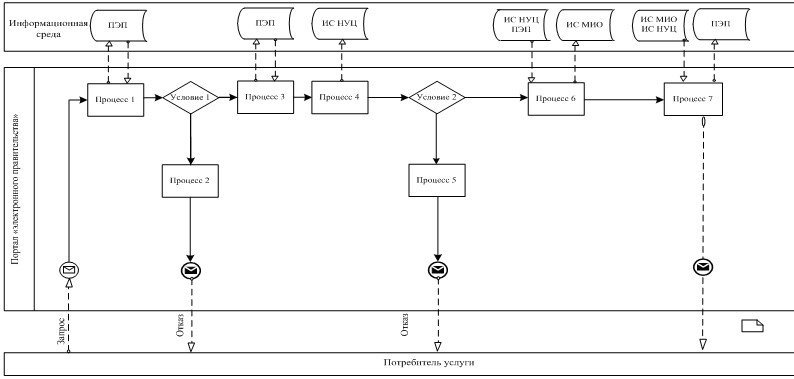 Диаграмма функционального взаимодействия при оказании «частично автоматизированной» электронной государственной услуги через ПЭП

 

Приложение 3

к Регламенту электронной государственной услуги

"Учет иностранных средств массовой информации,

распространяемых на территории области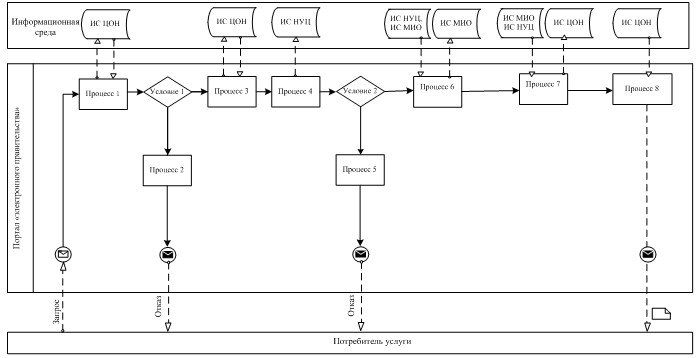 Диаграмма функционального взаимодействия при оказании «частично автоматизированной» электронной государственной услуги через ИС ЦОН

Приложение 4

к Регламенту электронной государственной услуги

"Учет иностранных средств массовой информации,

распространяемых на территории области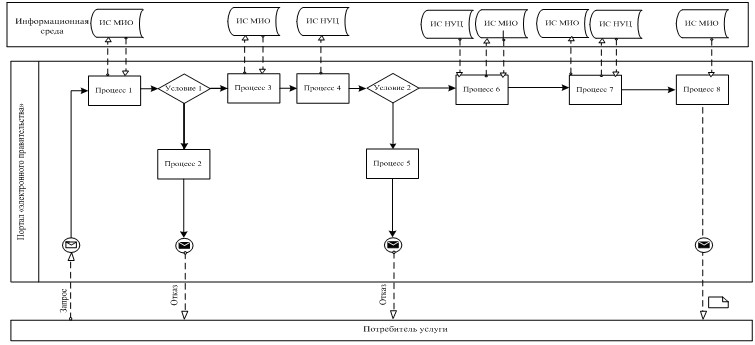 Диаграмма функционального взаимодействия при оказании «частично автоматизированной» электронной государственной услуги через ИС МИО

      Условные обозначения:

Приложение 5

к Регламенту электронной государственной услуги

"Учет иностранных средств массовой информации,

распространяемых на территории областиЭкранная форма заявления на электроннуюгосударственную услугу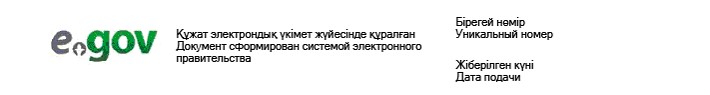 Начальнику Управления внутренней политики ______________________________(ФИО)ЗаявлениеПрошу выдать справку об учете иностранных средств массовой информации:

 Наименование распространителя: ____________________________Собственник: _________________________________________________________       (наименование, организационно-правовая форма собственника СМИ, адрес)Адрес распространителя: _________________________________ Телефон распространителя: ________________________________Ф.И.О. главного редактора (представителя):_____________________ Приложения:1.ФИО распространителя_______________________________________________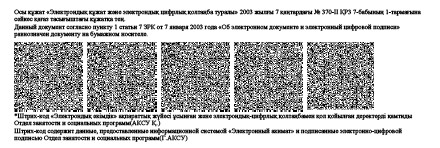 

Приложение 6

к Регламенту электронной государственной услуги

"Учет иностранных средств массовой информации,

распространяемых на территории областиФорма выходного документа на электронную государственную услугу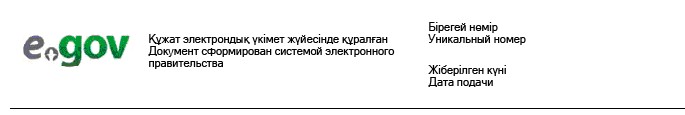 Управление внутренней политики СКО

 СПРАВКА № _________Об учете иностранных СМИ,распространяемых на территории (области, города)Настоящая Справка выдана _____________________________________________________       (наименование распространителя и его организационно-правовая форма) в соответствии с Постановлением Правительства Республики Казахстан от 29 июля 2002 года № 843 «Об утверждении Правил учета иностранных средств массовой информации, распространяемых в Республике Казахстан», о согласии на распространение иностранных средств массовой информации:Срок действия справки – до « 31 » декабря 201___ года.Начальник управлениявнутренней политики __________________________                              (ФИО)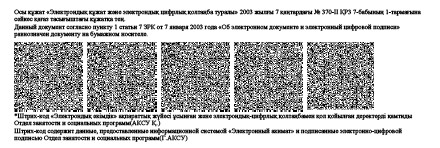 Форма выходного документа (отказа)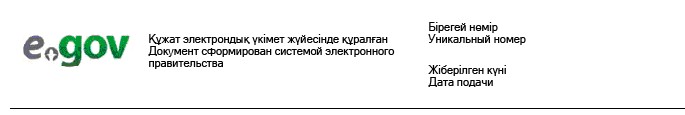 Отказ об учете иностранного СМИ______________________________________________________(наименование местного исполнительного органа, выдавшего справку распространителю)Не представлены все необходимые документы, предусмотренные в пункте 6, ПП № 843; Указана не полная или недостоверная информация в документах; Материалы иностранного СМИ содержат пропаганду или агитацию насильственного изменения конституционного строя, нарушения целостности Республики Казахстан, подрыва безопасности государства, войны, социального, сословного, религиозного, расового, национального и родового превосходства, культа жестокости, насилия и порнографии; В отношении распространителя имеется решение суда, запрещающее ему занятие данным видом деятельности; В отношении продукции иностранного СМИ имеется решение суда о наложении запрета на ее распространение на территории Республики Казахстан. В связи с этим постановка на учет не представляется возможным.

Начальник управления

внутренней политики __________________________

                                (ФИО)

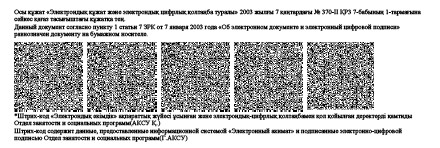 Форма выходного документа 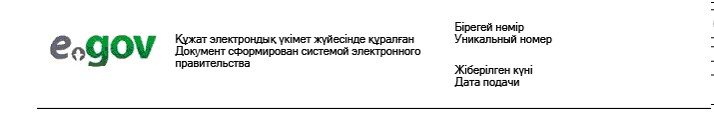 Управление внутренней политикиСПРАВКА № _________Об учете иностранных СМИ,распространяемых на территории (области, города)Настоящая Справка выдана _____________________________________________________       (наименование распространителя и его организационно-правовая форма) в соответствии с Постановлением Правительства Республики Казахстан от 29 июля 2002 года № 843 «Об утверждении Правил учета иностранных средств массовой информации, распространяемых в Республике Казахстан», о согласии на распространение иностранных средств массовой информации:Отказ об учете иностранного СМИВ связи с тем, что:      1. Не представлены все необходимые документы, предусмотренные в пункте 6, ПП № 843;

      2. Указана не полная или недостоверная информация в документах; 

      3. Материалы иностранного СМИ содержат пропаганду или агитацию насильственного изменения конституционного строя, нарушения целостности Республики Казахстан, подрыва безопасности государства, войны, социального, сословного, религиозного, расового, национального и родового превосходства, культа жестокости, насилия и порнографии; 

      4. В отношении распространителя имеется решение суда, запрещающее ему занятие данным видом деятельности; 

      5. В отношении продукции иностранного СМИ имеется решение суда о наложении запрета на ее распространение на территории Республики Казахстан. 

      постановка на учет не представляется возможным.

      Срок действия справки – до « 31 » декабря 201___ года.Начальник управления

внутренней политики __________________________

                              (ФИО)

 

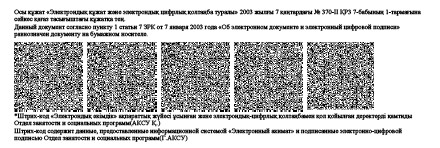 

Приложение 7

к Регламенту электронной государственной услуги

"Учет иностранных средств массовой информации,

распространяемых на территории области

Форма анкеты для определения показателей электронной

государственной услуги: "качество" и "доступность"

____________________________________________________

(наименование услуги)

      1. Удовлетворены ли Вы качеством процесса и результатом оказания электронной государственной услуги?



      1) не удовлетворен;



      2) частично удовлетворен;



      3) удовлетворен.



      2. Удовлетворены ли Вы качеством информации о порядке оказания электронной государственной услуги?



      1) не удовлетворен;



      2) частично удовлетворен;

      3) удовлетворен.
					© 2012. РГП на ПХВ «Институт законодательства и правовой информации Республики Казахстан» Министерства юстиции Республики Казахстан
				1) Действия основного процесса (хода, потока работ) 1) Действия основного процесса (хода, потока работ) 1) Действия основного процесса (хода, потока работ) 1) Действия основного процесса (хода, потока работ) 1) Действия основного процесса (хода, потока работ) 1) Действия основного процесса (хода, потока работ) 1N действия (хода, потока работ)12342Наименование СФЕ, ИССотрудник МИОИС МИОРШЭП/ШЭПИС ЦОН 3Наименование действия (процесса, процедуры, операции) и их описаниеПроверка подлинности заявления и документов, ввод данных в ИС МИОАвторизация сотрудника МИО в системе и заполнение формы запроса на оказания электронной государственной услуги Маршрутиза-ция  уведомления о статусах из ИС МИО в ИС ЦОН. Присвоение номера заявлению. Формирование уведомления с указанием текущего статуса. 4Форма завершения (данные, документ, организационно-распорядительное решение)Прием заявления и документов на получения услуги.Регистрация запроса с присвоением номера заявлениюМаршрутизация запроса. Отображение статуса поступившие 5Сроки исполненияНе более 5 минут.Не более 1 минуты.Не более 1 минуты.Не более 1 минуты.6Номер следующего действия23452) Действия основного процесса (хода, потока работ)2) Действия основного процесса (хода, потока работ)2) Действия основного процесса (хода, потока работ)2) Действия основного процесса (хода, потока работ)2) Действия основного процесса (хода, потока работ)2) Действия основного процесса (хода, потока работ)1N действия (хода, потока работ)56782Наименование СФЕ, ИСМИОИС МИОРШЭП/ШЭПИС ЦОН 3Наименование действия (процесса, процедуры, операции) и их описаниеИсполнение запроса. Принятие решения об учете иностранных СМИ.Формирование выходного документа Маршрутизация уведомления о смене статуса запроса в ИС ЦОНОтображение  статуса в работе4Форма завершения (данные, документ, организационно-распорядительное решение)Формирование  справки, либо обоснованного отказаФормирование выходного документа в системе.Маршрутизация запроса.Отображение статуса в работе5Сроки исполнения15 календарных днейНе более 1 минуты.Не более 1 минуты.Не более 1 минуты.6Номер следующего действия67893) Действия основного процесса (хода, потока работ) 3) Действия основного процесса (хода, потока работ) 3) Действия основного процесса (хода, потока работ) 3) Действия основного процесса (хода, потока работ) 3) Действия основного процесса (хода, потока работ) 3) Действия основного процесса (хода, потока работ) 1N действия (хода, потока работ)91011122Наименование СФЕ, ИСМИОИС МИОРШЭП/ШЭПИС ЦОН 3Наименование действия (процесса, процедуры, операции) и их описаниеСоздание  выходного документа.Подписание выходного документа ЭЦП сотрудника МИО. Формирование уведомленияо смене статуса оказания услуги в ИС ЦОН. Маршрутизация уведомления о смене статуса в ИС ЦОН.  Отображение уведомления о завершении оказания услуги.4Форма завершения (данные, документ, организационно-распорядительное решение)Выдача сотрудником МИО нарочно или посредством отправки на электронную почту потребителя результата электронной государственной услугиПодписанный ЭЦП сотрудника МИО выходной документ. Отправка уведомления о смене статуса в ИС ЦОН.Маршрутизация.Отображение статуса завершения исполнения и выдачи выходного документа.5Сроки исполненияНе более 5 минутНе более 1 минуты.Не более 1 минутыНе более 1 минуты6Номер следующего действия101112-1) Действия основного процесса (хода, потока работ)1) Действия основного процесса (хода, потока работ)1) Действия основного процесса (хода, потока работ)1) Действия основного процесса (хода, потока работ)1) Действия основного процесса (хода, потока работ)1) Действия основного процесса (хода, потока работ)1) Действия основного процесса (хода, потока работ)1№ действия (хода, потока работ)123452Наименование СФЕ, ИСЦОНИС ЦОНРШЭП/ШЭПИС МИО МИО3Наименование действия (процесса, процедуры, операции) и их описаниеПроверка подлинности заявления и документов потребителя, ввод данных в ИС ЦОНАвторизация сотрудника ЦОН в системе и заполнение формы запроса на оказания электронной государственной услуги. Маршрутизация запроса из ИС ЦОН в ИС МИО.Присвоение номера заявлению, отправка на исполнениеПроверка документов, принятия заявления в работу. 4Форма завершения (данные, документ, организационно-распорядительное решение)Прием заявления и документов на получения услуги.Регистрация запроса в системе с присвоением номера заявлениюМаршрутизация запросаОтображения заявления в статусе поступившие из ЦОН в ИС МИОПринятие запроса в работу5Сроки исполненияНе более 10 минут.Не более 1 минуты.Не более 1 минуты.Не более 1 минуты.Не более 5 минут6Номер следующего действия234562) Действия основного процесса (хода, потока работ)2) Действия основного процесса (хода, потока работ)2) Действия основного процесса (хода, потока работ)2) Действия основного процесса (хода, потока работ)2) Действия основного процесса (хода, потока работ)2) Действия основного процесса (хода, потока работ)2) Действия основного процесса (хода, потока работ)1№ действия (хода, потока работ)6789102Наименование СФЕ, ИСМИОИС МИО РШЭП/ШЭПИС ЦОНЦОН3Наименование действия (процесса, процедуры, операции) и их описаниеИсполнение запроса. Принятие решения об учете иностранных СМИ.Формирование выходного документаМаршрутизация уведомления о смене статуса запроса в ИС ЦОН. Отображение статуса в работе-4Форма завершения (данные, документ, организационно-распорядительное решение)Формирование справки, либо мотивированного отказаФормирование выходного документа в системеМаршрутизация запроса. Отображение статуса в работе-5Сроки исполнения15 календарных днейНе более 1 минуты.Не более 1 минуты.Не более 1 минуты.-6Номер следующего действия78910113) Действия основного процесса (хода, потока работ) 3) Действия основного процесса (хода, потока работ) 3) Действия основного процесса (хода, потока работ) 3) Действия основного процесса (хода, потока работ) 3) Действия основного процесса (хода, потока работ) 3) Действия основного процесса (хода, потока работ) 3) Действия основного процесса (хода, потока работ) 1№ действия (хода, потока работ)11121314152Наименование СФЕ, ИСМИОИС МИО ШЭП/РШЭПИС ЦОНЦОН3Наименование действия (процесса, процедуры, операции) и их описаниеСоздание выходного документа.Подписание выходного документа ЭЦП сотрудника МИО. Формирование уведомленияо смене статуса оказания услуги в ИС ЦОН.Маршрутизация уведомления о смене статуса в ИС ЦОН. Отображение уведомления о завершении оказания услуги.Выдача сотрудником ЦОН нарочно или посредством отправки на электронную почту потребителя результата электронной государственной услуги4Форма завершения (данные, документ, организационно-распорядительное решение)Передача подписанного выходного документа в ЦОН.Передача уведомления в ИС ЦОН о завершении исполнения.Маршрутизация.Отображение статуса завершения исполнения.Выдача результата оказания услуги5Сроки исполненияНе более 1 минутыНе более 1 минуты.Не более 1 минутыНе более 1 минутыНе более 10 минут.6Номер следующего действия12131415-1) Действия основного процесса (хода, потока работ)1) Действия основного процесса (хода, потока работ)1) Действия основного процесса (хода, потока работ)1) Действия основного процесса (хода, потока работ)1) Действия основного процесса (хода, потока работ)1) Действия основного процесса (хода, потока работ)1) Действия основного процесса (хода, потока работ)1№ действия (хода, потока работ)123452Наименование СФЕ, ИСПЭПРШЭП/ШЭПИС МИО ИС ЦОНМИО3Наименование действия (процесса, процедуры, операции) и их описаниеАвторизация потребителя на ПЭП, заполнение формы запроса. проверка корректности введенных данных для получения электронной государственной услуги. Маршрутизация запроса в ИС МИО и уведомления в ИС ЦОН (в случае корректности введенных данных). Присвоение номера заявлению и отображение в статусе поступившие. (в случае корректности введенных данных).Отображение статуса поступившие с ПЭП в ИС ЦОН (в случае корректности введенных данных).Принятие заявления на исполнение (в случае корректности введенных данных).4Форма завершения (данные, документ, организационно-распорядительное решение)Отображение уведомления об успешном формировании запроса или формирование сообщения об отказе в запрашиваемой электронной государственной услуге.Маршрутизация запроса (в случае корректности введенных данных). Отправка уведомления на ПЭП (в случае корректности введенных данных).Отображение статуса (в случае корректности введенных данных).Принятие в работу (в случае корректности введенных данных).5Сроки исполненияНе более 1 минуты.Не более 1 минуты.Не более 1 минуты.Не более 1 минуты.Не более 5 минут6Номер следующего действия234562) Действия основного процесса (хода, потока работ)2) Действия основного процесса (хода, потока работ)2) Действия основного процесса (хода, потока работ)2) Действия основного процесса (хода, потока работ)2) Действия основного процесса (хода, потока работ)2) Действия основного процесса (хода, потока работ)2) Действия основного процесса (хода, потока работ)1№ действия (хода, потока работ)6789102Наименование СФЕ, ИСМИОИС МИО ШЭП/РШЭППЭПИС ЦОН3Наименование действия (процесса, процедуры, операции) и их описаниеИсполнение запроса. Принятие решения справке об учете иностранных СМИ.Формирование выходного документа. Маршрутизация уведомления о смене статуса «в работе» на ПЭП и ИС ЦОНОтображение статуса «в работе»Отображение уведомления и статуса4Форма завершения (данные, документ, организационно-распорядительное решение)Формирование справки, либо мотивированного отказаФормирование выходного документа в системеМаршрутизация.Отображение статусаОтображение статуса5Сроки исполнения15 календарных днейНе более 1 минуты.Не более 1 минуты.Не более 1 минуты.Не более 1 минуты.6Номер следующего действия78910113) Действия основного процесса (хода, потока работ)3) Действия основного процесса (хода, потока работ)3) Действия основного процесса (хода, потока работ)3) Действия основного процесса (хода, потока работ)3) Действия основного процесса (хода, потока работ)3) Действия основного процесса (хода, потока работ)3) Действия основного процесса (хода, потока работ)1№ действия (хода, потока работ)11121314152Наименование СФЕ, ИСМИОИС МИО ШЭП/РШЭППЭПИС ЦОН3Наименование действия (процесса, процедуры, операции) и их описаниеСоздание выходного документа. Подписание выходного документа ЭЦП сотрудника МИО. Формирование уведомленияо смене статуса оказания услуги на ПЭП и ИС ЦОН.Маршрутизация уведомления о смене статуса с выводом выходного документа на ПЭП и уведомления о смене статуса в ИС ЦОН. Отображение уведомления о завершении оказания услуги с возможностью просмотра выходного документа.Отображение уведомления о завершении оказания услуги.4Форма завершения (данные, документ, организационно-распорядительное решение)Подписанный выходной документ.Отправка уведомления с выходным документом на ПЭП, и смены статуса в ИС ЦОН.Маршрутизация.Отображение выходного документа. Отображение статуса исполнения5Сроки исполненияНе более 1 минутыНе более 1 минуты.Не более 1 минутыНе более 1 минутыНе более 1 минуты6Номер следующего действия12131415-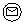 Сообщение начальное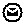 Сообщение завершающее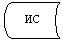 Информационная система 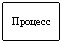 Процесс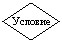 Условие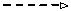 Поток сообщений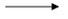 Поток управления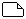 Электронный документ, представляемый конечному потребителю№Перечень названий иностранных СМИ, распространяемых на территории (области, города, района)Территория распространения иностранного СМИЯзык, языки распространяемого иностранного СМИПериодичностьОсновная тематическая направленность распространяемого СМИКоличество распространяемых экземпляров периодического печатного издания, в экземплярахОбъем телевизионного и радиовещанияОбъем телевизионного и радиовещания№Перечень названий иностранных СМИ, распространяемых на территории (области, города, района)Территория распространения иностранного СМИЯзык, языки распространяемого иностранного СМИПериодичностьОсновная тематическая направленность распространяемого СМИКоличество распространяемых экземпляров периодического печатного издания, в экземплярахРетрансляции передач иностранных СМИ,в часах и минутахПрограммы, в часах и минутах№Перечень названий иностранных СМИ, распространяемых на территории (области, города, района)Территория распространения иностранного СМИЯзык, языки распространяемого иностранного СМИПериодичностьОснов-ная тематическая направленность распространяемого СМИКоличество распространяемых экземпляров периодического печатного издания, в экземплярахОбъем телевизионного и радиовещанияОбъем телевизионного и радиовещания№Перечень названий иностранных СМИ, распространяемых на территории (области, города, района)Территория распространения иностранного СМИЯзык, языки распространяемого иностранного СМИПериодичностьОснов-ная тематическая направленность распространяемого СМИКоличество распространяемых экземпляров периодического печатного издания, в экземплярахРетрансляции передач иностранных СМИ,в часах и минутахПрограммы, в часах и минутах№Перечень названий иностранных СМИ, распространяемых на территории (области, города, района)Территория распространения иностранного СМИЯзык, языки распространяемого иностранного СМИПериодичностьОснов-ная тематическая направленность распространяемого СМИКоличество распространяемых экземпляров периодического печатного издания, в экземплярахОбъем телевизионного и радиовещанияОбъем телевизионного и радиовещания№Перечень названий иностранных СМИ, распространяемых на территории (области, города, района)Территория распространения иностранного СМИЯзык, языки распространяемого иностранного СМИПериодичностьОснов-ная тематическая направленность распространяемого СМИКоличество распространяемых экземпляров периодического печатного издания, в экземплярахРетрансляции передач иностранных СМИ,в часах и минутахПрограммы, в часах и минутах№Перечень названий иностранных СМИ, распространяемых на территории (области, города, района)Территория распространения иностранного СМИЯзык, языки распространяемого иностранного СМИПериодичностьОснов-ная тематическая направленность распространяемого СМИКоличество распространяемых экземпляров периодического печатного издания, в экземплярахОбъем телевизионного и радиовещанияОбъем телевизионного и радиовещания№Перечень названий иностранных СМИ, распространяемых на территории (области, города, района)Территория распространения иностранного СМИЯзык, языки распространяемого иностранного СМИПериодичностьОснов-ная тематическая направленность распространяемого СМИКоличество распространяемых экземпляров периодического печатного издания, в экземплярахРетрансляции передач иностранных СМИ,в часах и минутахПрограммы, в часах и минутах№Перечень названий иностранных СМИ, распространяемых на территории (области, города, района)Территория распространения иностранного СМИЯзык, языки распространяемого иностранного СМИПериодичностьОснов-ная тематическая направленность распространяемого СМИКоличество распространяемых экземпляров периодического печатного издания, в экземплярахОбъем телевизионного и радиовещанияОбъем телевизионного и радиовещания№Перечень названий иностранных СМИ, распространяемых на территории (области, города, района)Территория распространения иностранного СМИЯзык, языки распространяемого иностранного СМИПериодичностьОснов-ная тематическая направленность распространяемого СМИКоличество распространяемых экземпляров периодического печатного издания, в экземплярахРетрансляции передач иностранных СМИ,в часах и минутахПрограммы, в часах и минутах